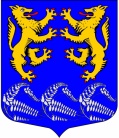 МУНИЦИПАЛЬНОЕ ОБРАЗОВАНИЕ«ЛЕСКОЛОВСКОЕ СЕЛЬСКОЕ  ПОСЕЛЕНИЕ»ВСЕВОЛОЖСКОГО МУНИЦИПАЛЬНОГО РАЙОНАЛЕНИНГРАДСКОЙ ОБЛАСТИСОВЕТ ДЕПУТАТОВЧЕТВЕРТОГО СОЗЫВАРЕШЕНИЕ«11» июня 2024 года                                                                                                                    № 19дер. Верхние ОселькиО принятии в собственность 
муниципального образования «Лесколовское сельское поселение» Всеволожского муниципального района Ленинградской области 
недвижимого имущества (земельный участок)В соответствии с Федеральным законом от 06 октября 2003 года 
N 131-ФЗ "Об общих принципах организации местного самоуправления в Российской Федерации", предложением Закрытого акционерного общества «Племенной завод «Ручьи» о безвозмездной передаче земельного участка, принадлежащего ему на праве собственности, совет депутатов муниципального образования «Лесколовское сельское поселение» Всеволожского муниципального района Ленинградской области принял:РЕШЕНИЕ:1. Принять в собственность муниципального образования «Лесколовское сельское поселение» Всеволожского муниципального района Ленинградской области недвижимое имущество (согласно приложению) (далее - Имущество).2. Поручить администрации муниципального образования «Лесколовское сельское поселение» Всеволожского муниципального района Ленинградской области:2.1. Оформить в установленном порядке принятие Имущества в собственность муниципального образования «Лесколовское сельское поселение» Всеволожского муниципального района Ленинградской области.2.2. Включить Имущество в реестр муниципального имущества муниципального образования «Лесколовское сельское поселение» Всеволожского муниципального района Ленинградской области.3. Опубликовать настоящее решение в газете «Лесколовские вести» и разместить на официальном сайте муниципального образования «Лесколовское сельское поселение» Всеволожского муниципального района Ленинградской области в информационно-телекоммуникационной сети Интернет.4. Настоящее решение вступает в силу с момента принятия.5. Контроль исполнения данного решения возложить на постоянную комиссию совета депутатов «По промышленности, строительству, собственности, транспорту, связи, сельскому хозяйству и жилищно-коммунальному хозяйству».Глава муниципального образования                                                            А.Л. МихеевПеречень имущества, принимаемого в собственность муниципального образования «Лесколовское сельское поселение» Всеволожского муниципального района Ленинградской областиПриложениек решению совета депутатов муниципального образования «Лесколовское сельское поселение» Всеволожского муниципального района Ленинградской областиот «11» июня_2024 года №19 ___№ п/пКадастровый номерМестоположениеПлощадь, кв.мКадастровая стоимость, руб.Категория земельВид разрешенного использования1.47:07:0154001:59Ленинградская область, Всеволожский район, ЗАО «Племенной завод «Ручьи»380017518Земли сельскохозяйственного назначенияДля сельскохозяйственного использования